	ATIVIDADES DO MATERNAL ISequência didática.Apresentar a Pista de Skate existe na Cidade para as crianças mesmo através da foto abaixo.Logo após solicitar as crianças que imaginem e desenhem uma pista de skate, usando tinta, giz de cera ou lápis de cor, conforme materiais disponíveis em casa.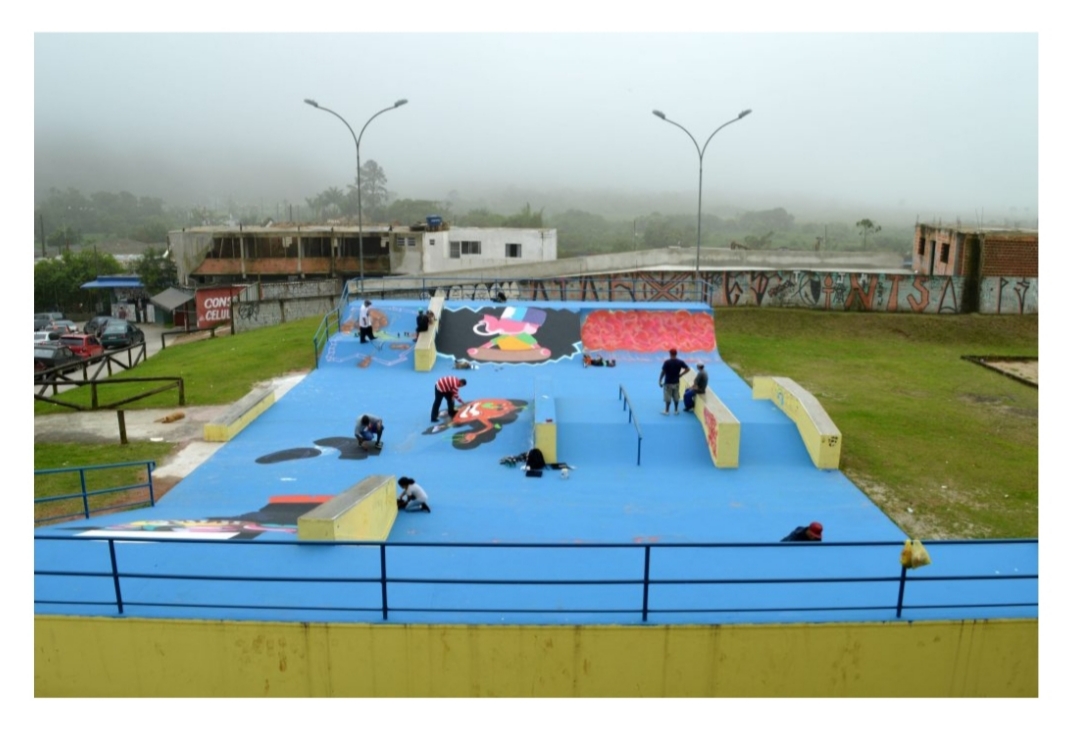 SUCO DE CAMBUCIAtividade a ser desenvolvida com a família.Objetivo:Possibilitar as crianças à conhecerem a cidade, a cultura e as riquezas produzidas pela terra.Que tal um suco refrescante e saudável? A receita leva uma fruta que só é encontrada na Mata Atlântica, o Cambuci. Rio Grande da Serra está entre os principais municípios com importantes áreas de mata nativa associadas ao plantio da árvore frutífera. A bebida que tem o sabor azedinho da fruta com um aroma cítrico.Ingredientes:- 4 Frutas de Cambuci- 1 Litro de água- Açúcar a gostoModo de preparo:Lave as frutas de Cambuci, retire a parte superior e bata com a água e açúcar no liquidificador. Se desejar substitua a água por leite.Sirva gelado.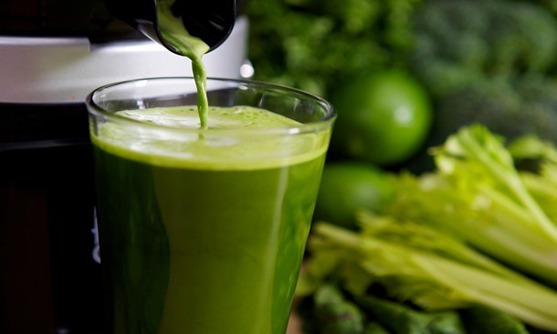 Está atividade é simples é a pintura de um trenzinho.Vamos colorir bem bonito o nosso trenzinho.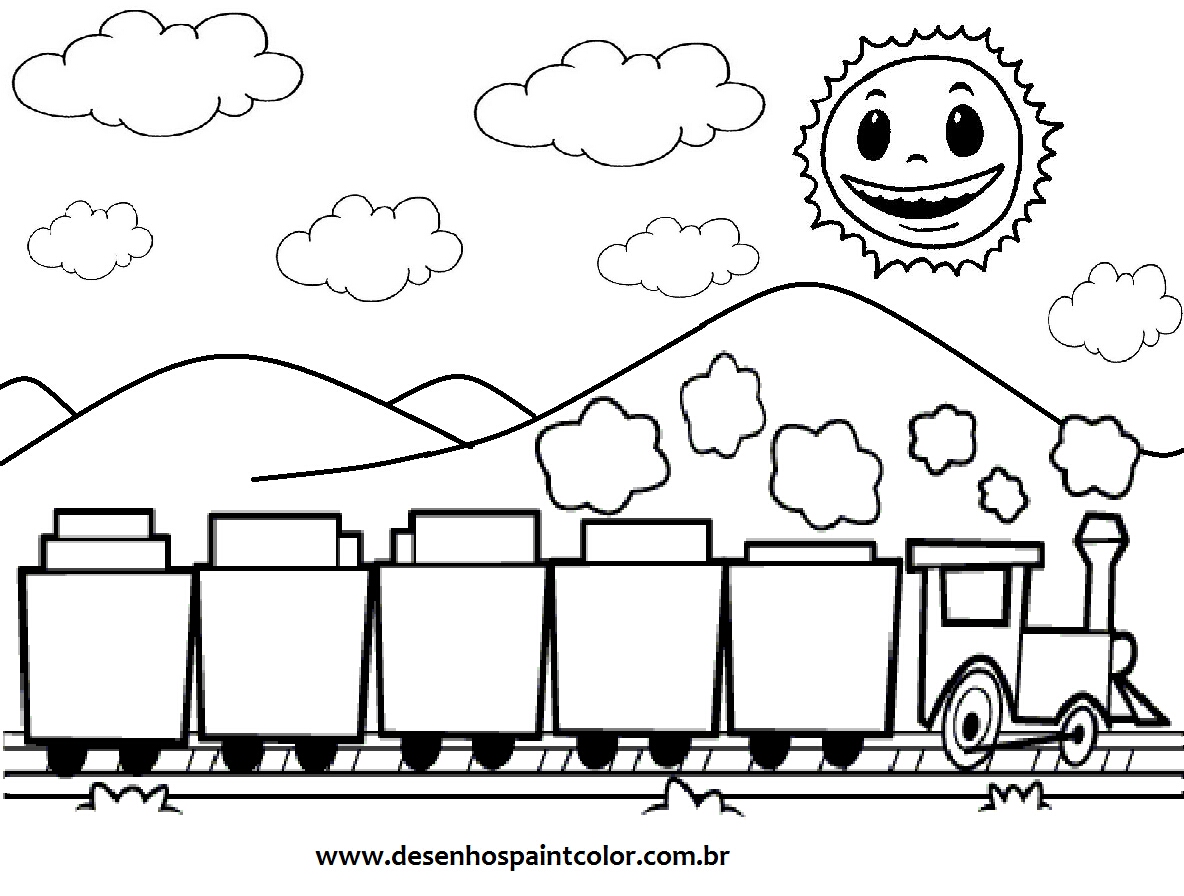 O adulto explicará para a criança sobre o "trem" meio de transporte muito utilizado em nossa cidade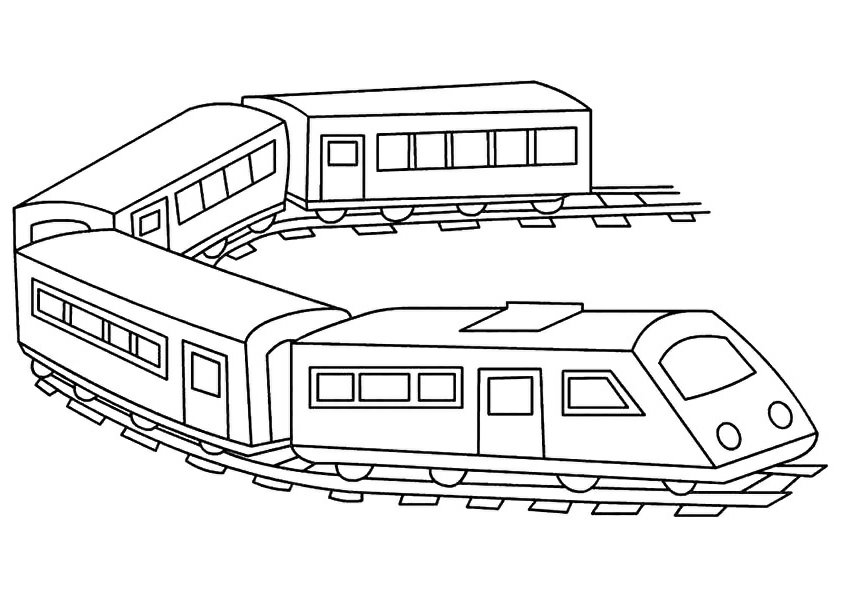 O adulto explicará para a criança sobre essa fruta natural da cidade, sua cor, forma, e sabor homenageando a cidade.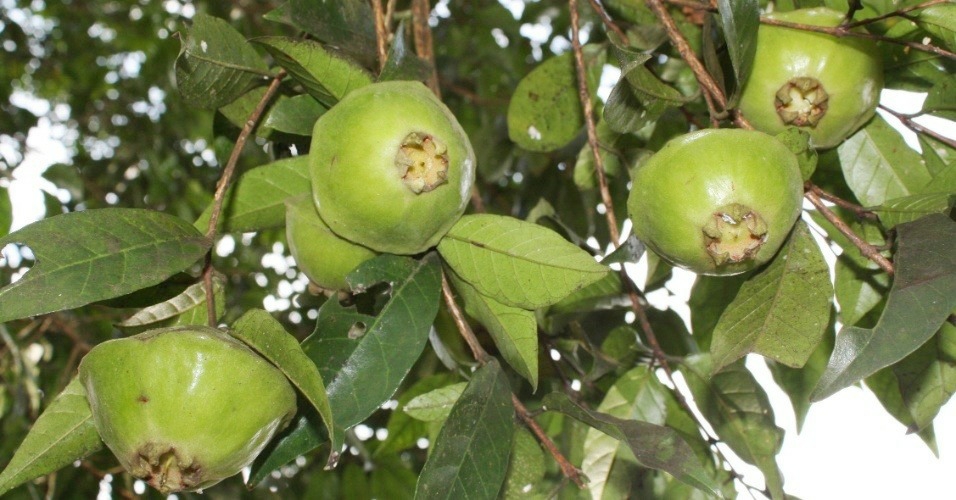 Até a próxima semana !!!